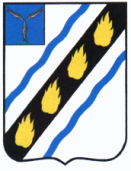 АДМИНИСТРАЦИЯ ПУШКИНСКОГО МУНИЦИПАЛЬНОГО ОБРАЗОВАНИЯ СОВЕТСКОГО МУНИЦИПАЛЬНОГО РАЙОНА САРАТОВСКОЙ ОБЛАСТИ П О С Т А Н О В Л Е Н И Е Oт  06.04.2022  № 30р.п. ПушкиноО внесении изменений в постановление Пушкинского муниципального образовании Советского муниципального района Саратовской области от 13.12.2019  №173В соответствии с Федеральными законами от 06.10.2003 № 131-ФЗ «Об общих принципах организации местного самоуправления в Российской Федерации», от 24.07.2007 № 209-ФЗ «О развитии малого и среднего предпринимательства в Российской Федерации», от 22.07.2008 № 159-ФЗ «Об особенностях отчуждения недвижимого имущества, находящегося в государственной собственности субъектов Российской Федерации или в муниципальной собственности и арендуемого субъектами малого и среднего предпринимательства, и о внесении изменений в отдельные законодательные акты Российской Федерации», Уставом администрации Пушкинского муниципального образования Советского муниципального района Саратовской области  ПОСТАНОВЛЯЕТ:         1. Внести в постановление администрации Пушкинского  муниципального образования Советского муниципального района Саратовской области от 13.12.2019 № 173 «Об утверждении перечня имущества, планируемого к передаче субъектам малого и среднего предпринимательства в Пушкинском муниципальном образовании Советского муниципального района Саратовской области» следующие изменения:-приложение к постановлению администрации Пушкинского муниципального образования от 13.12.2019 № 173 изложить в новой редакции, согласно приложению к настоящему постановлению.3. Утвержденный Перечень в тридцатидневный срок разместить                       на официальном сайте администрации Пушкинского муниципального образования Советского муниципального района Саратовской области http://pusch.stepnoe-adm.ru/ и опубликовать в средствах массовой информации.4. Контроль за исполнением настоящего постановления оставляю за собой.5. Настоящее постановление вступает в силу со дня его опубликования.Глава администрации Пушкинскогомуниципального образования                                                  Н.И. Павленко                 Приложение к постановлениюадминистрации Пушкинского муниципального образования   от 06.04.2022 №30Перечень имущества, планируемого к передаче субъектам малогои среднего предпринимательства в Пушкинском муниципальном образованииВерно:  Главный специалист администрации   Пушкинского муниципального образования                                                 Т.И. Колосова№ п/пПравообладательНаименование имуществаАдрес (местоположение)ПараметрыобъектаКадастровый номерНазначение1Администрация Пушкинского муниципального образованияНежилое помещениеСаратовская область, Советский район, р.п. Пушкино, ул. Рабочая, д.13, лит.А185,5кв.м64:33:033050:1666Нежилое помещение2Администрация Пушкинского муниципального образованияНежилое зданиеСаратовская область, Советский район, с. Новолиповка, ул. Набережная д.15571,3 кв.м64:33:050201:86Нежилое здание3Администрация Пушкинского муниципального образованияНежилое зданиеСаратовская область, Советский район, р.п. Пушкино, ул. Октябрьская, д.275,7кв.м64:33:020436:314Нежилое здание4Администрация Пушкинского муниципального образованияСооружение- водопроводные сетис.Новокривовка, ул. Молодежная, ул.Ленина, ул.Октябрьская, ул.Гагарина, ул.Набережная, ул.Кооперативная, ул.Садовая, ул.Черемушки5400 м64:33:000000:1915Водохозяйственное5Администрация Пушкинского муниципального образованияСооружение – водопроводные сетис.Новокривовка, ул.Первомайская, ул.Комсомольская, ул.Степная, ул.Речная, ул.Советская5200 м64:33:000000:1830Водохозяйственное6Администрация Пушкинского муниципального образованияАртезианская скважина № 4с.Новокривовка, ул.Советская,  100 м  южнее д.175м64:33:000000:1890Водохозяйственное7Администрация Пушкинского муниципального образованияАртезианская скважина № 2с.Новокривовка, ул.Черемушки, 50 м севернее д.175 м64:33:000000:1719Водохозяйственное8Администрация Пушкинского муниципального образованияАртезианская скважина № 5с.Новокривовка, ул.Октябрьская,  100 м      от дома № 32  80 м64:33:000000:1978Водохозяйственное9Администрация Пушкинского муниципального образованияАртезианская  скважина № 7с.Новокривовка, ул.Октябрьская, 520 м северо-восточнее дома 3270 м64:33:000000:2002Водохозяйственное10Администрация Пушкинского муниципального образованияАртезианская скважина № 3с.Новокривовка,  ул.Советская  50 м южнее д.170 м64:33:050102:748Водохозяйственное11Администрация Пушкинского муниципального образованияАртезианская скважина № 6с.Новокривовка, ул.Октябрьская  500 м   северо-восточнее д.3272 м64:33:050101:643Водохозяйственное12Администрация Пушкинского муниципального образованияБашня Рожновскогос.Новокривовка, 100 м  южнее ул.Советская д.1,  7 м западнее скважины  № 415 м64:33:000000:1515Водохозяйственное13Администрация Пушкинского муниципального образованияСооружение-водопроводные сетис.Новолиповка, ул.Рабочая, ул.Клубная, ул.Набережная1179 м64:33:000000:1356Водохозяйственное14Администрация Пушкинского муниципального образованияАртезианская скважина № 1с.Новолиповка, ул.Клубная, 500 м северо-восточнее д.190 м64:33:000000:1554Водохозяйственное15Администрация Пушкинского муниципального образованияБашня Рожновскогос.Новолиповка, ул.Клубная 50 м южнее скважины №120 м64:33:050201:90Водохозяйственное16Администрация Пушкинского муниципального образованияНасосс.Новокривовка, ул.Октябрьская,  скважина № 5Водохозяйственное17Администрация Пушкинского муниципального образованияНасосс.Новокривовка, 50м южнее ул.Советская, д1, скважина № 3Водохозяйственное18Администрация Пушкинского муниципального образованияЭкскаваторс.Новокривовка,ул.Молодежная д.15коммунальная техника